Демоверсияконтрольной работыпо предметам учебного плана ООП ОООДемонстрационный вариантконтрольной работыпо истории8 классВходная контрольная работа по истории России в 8 классеВариант IИнструкция по выполнению работы	Проверочная работа включает в себя 14 заданий. На выполнение работы поистории отводится 40 минут.	Записывайте ответы на задания на отдельных листах. В случаезаписи неверного ответа зачеркните его и запишите рядом новый.	При выполнении заданий Вы можете использовать черновик. Записи в черновикепроверяться и оцениваться не будут.	Советуем выполнять задания в том порядке, в котором они даны.Для экономии времени пропускайте задание, которое не удаётся выполнить сразу,и переходите к следующему. Если после выполнения всей работы у Вас останется время,Вы сможете вернуться к пропущенным заданиям.	Баллы, полученные Вами за выполненные задания, суммируются. Постарайтесьвыполнить как можно больше заданий и набрать наибольшее количество баллов.Желаем успеха!I. Выберите правильный ответ1. Первым царём, занявшим престол не по праву наследования, а в результате избрания на царство был1) Василий Шуйский2) Лжедмитрий I3) Борис Годунов4) Михаил Романов.2. «Тушинским вором» называли1) Ивана Болотникова2) Василия Шуйского3) Лжедмитрия I4) Лжедмитрия II.3. Первое ополчение было создано 1) в Рязани2) в Нижнем Новгороде3) в Ярославле4) в Москве.4. Что из названного произошло в XVII в.1) Крестьянская война под руководством Е. Пугачёва2) церковный раскол3) Семилетняя война4) введение опричнины5. Известными землепроходцами в XVII веке были1) И. Болотников, К. Булавин2) С. Ушаков, Ф. Конь3) М. Шеин, А. Ордин-Нащокин4) В. Поярков, С. Дежнёв6. Возникшие в России в XVII веке предприятия, использовавшие ручную технику и разделение труда, назывались1) артелями2) мануфактурами3) цехами4) гильдиями 7. Окончательное закрепощение  крестьян произошло в результате принятия1) Судебника Ивана IV2) Указа об урочных летах3) Соборного уложения4) жалованной грамоты дворянству.8. В каком году произошёл «медный бунт»?1) в .2) в .3) в .4) в .9. Азовские походы завершились1) переходом крепости Азов к России2) полной неудачей русской армии3) перемирием с Османской империей, сохранившей за собой Азов4) получением России выхода в Чёрное море.10. Прочтите отрывок из жалованной грамоты и укажите год её издания	«Божиею милостию мы, великий государь царь и великий князь Алексей Михайлович всея Великия и Малыя России самодержец… пожаловали есмя наших царского величества подданных Богдана Хмельницкого, гетмана Войска Запорожского, и писаря Ивана Выговского, и судей войсковых, и полковников, и ясаулов, и сотников, и всё войско Запорожское, что в нынешнем во 162 году как по милости Божии учинились под нашею государскою высокою рукою он, гетман Богдан Хмельницкий, и всё Войско Запорожское и веру нам, великому государю, и нашим государским детям, и наследником на вечнон подданство учинили».1)	1648 г.2)	1654 г.3)	1667 г.4)	1686 г.11. Установите правильное соответствиеА) протекционизмБ) подушная податьВ) меркантилизмГ) подворная подать1) основной прямой налог, взимавшийся с мужского населения податных сословий вне зависимости от возраста2) экономическая политика, выражавшаяся в активном вмешательстве в хозяйственную жизнь, поощрением отечественного производства3) часть государственного налога для городской или сельской общины и распределённая между дворами4) экономическая политика государства, которая выражается в поощрении экспорта российских товаров.12.Расположите в хронологическом порядке следующие события. Запишите буквы, которыми обозначены события, в правильной последовательности.  13. Установите соответствие между фамилиями деятелей культуры и сферами их творчества. Запишите буквы, соответствующие выбранным элементам.  14. Рассмотрите схему и выполните задания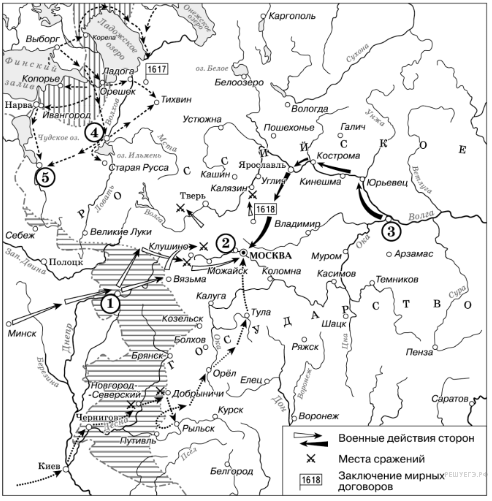 1) Напишите название периода русской истории, события которого изображены на схеме.2) Назовите русского царя, в правление которого разразился страшный голод, ставший одной из причин событий, изображённых на схеме.3) Напишите прозвище самозванца, которое он получил из-за того, что расположил свой лагерь в подмосковном селе, обозначенном цифрой «2».МБОУ гимназия № 2 г. ГеоргиевскаВходная контрольная работа по истории России в 8 классеВариант IIИнструкция по выполнению работы	Проверочная работа включает в себя 14 заданий. На выполнение работы поистории отводится 40 минут.	Записывайте ответы на задания на отдельных листах. В случаезаписи неверного ответа зачеркните его и запишите рядом новый.	При выполнении заданий Вы можете использовать черновик. Записи в черновикепроверяться и оцениваться не будут.	Советуем выполнять задания в том порядке, в котором они даны.Для экономии времени пропускайте задание, которое не удаётся выполнить сразу,и переходите к следующему. Если после выполнения всей работы у Вас останется время,Вы сможете вернуться к пропущенным заданиям.	Баллы, полученные Вами за выполненные задания, суммируются. Постарайтесьвыполнить как можно больше заданий и набрать наибольшее количество баллов.Желаем успеха!I. Выберите правильный ответ1. Василий Шуйский взошёл на престол непосредственно после1) крестьянского восстания под предводительством И. Болотникова2) смерти Бориса Годунова3) свержения Лжедмитрия I4) вторжения шведских и польских войск в Россию.2. Втрое ополчение было создано 1) в Рязани2) в Нижнем Новгороде3) в Ярославле4) в Москве.3. В каком веке произошли Соляной и Медный бунты в Москве1) XV в.2) XVI в.3) XVII в.4) XVIII в.4. Восстание под руководством С. Разина произошло1) в 1606-1607 гг.2) в 1667-1671 гг.3) в 1707-1708 гг.4) в 1773-1775 гг.5. Кто из названных лиц был противником церковных реформ патриарха Никона1) Сергий Радонежский2) патриарх Филарет3) протопоп Аввакум4) Иосиф Волоцкий6. Какой век российской истории  получил название «бунташного»1) XVII в.2) XVI в.3) XVIII в.4) XV в.7. В результате реформ патриарха Никона в XVII в.1) было введено патриаршество2) учреждён Святейший Синод3) произошёл церковный раскол4) проведена секуляризация церковных земель.8. Первым царём, занявшим престол не по праву наследования, а в результате избрания на царство был1) Василий Шуйский2) Лжедмитрий I3) Борис Годунов4) Михаил Романов.9. Известными землепроходцами в XVII веке были1) И. Болотников, К. Булавин2) С. Ушаков, Ф. Конь3) М. Шеин, А. Ордин-Нащокин4) В. Поярков, С. Дежнёв10. Прочтите отрывок из законодательного документа и укажите название этого документа.«А которые крестьяне и бобыли за кем написаны в переписных книгах прошлых… годов, и после тех переписных книг из-за тех людей, за кем они в переписных книгах написаны, збежали, или впредь учнут бегати: и тех беглых крестьян и бобылей, и их братью, и детей, и племянников, и внучат з жёнами и з детьми и со всеми животы, и с хлебом стоячим и с молоченым отдавать из бегов тем людем, из-за кого они выбежат, по переписным книгам, без урочных лет, а впредь отнюд никому чужих крестьян не приимать, и за собою не держать…»Судебник .Судебник .Соборное уложение .Указ о посессионных крестьянах .   11. Установите правильное соответствиеА) протекционизмБ) подушная податьВ) меркантилизмГ) подворная подать1) основной прямой налог, взимавшийся с мужского населения податных сословий вне зависимости от возраста2) экономическая политика, выражавшаяся в активном вмешательстве в хозяйственную жизнь, поощрением отечественного производства3) часть государственного налога для городской или сельской общины и распределённая между дворами4) экономическая политика государства, которая выражается в поощрении экспорта российских товаров.12. Расположите в хронологическом порядке следующие события. Запишите буквы, которыми обозначены события, в правильной последовательности. 13. Установите соответствие между фамилиями деятелей культуры и сферами их творчества. Запишите буквы, соответствующие выбранным элементам.  14. Рассмотрите схему и выполните задания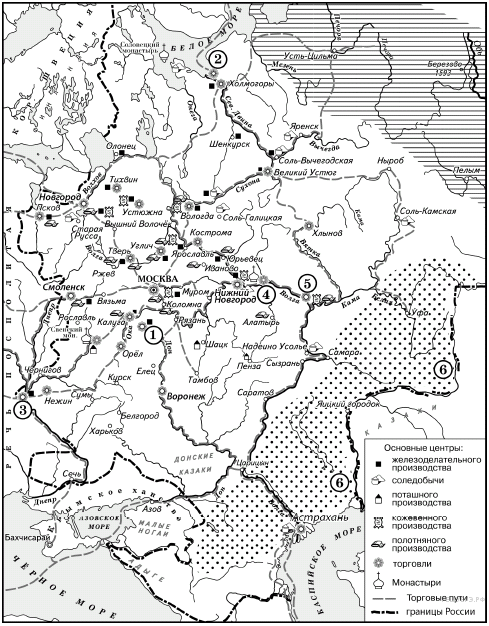 1) Назовите монарха, в период правления которого в состав Российского государства вошёл город, обозначенный на схеме цифрой «3».2) Заполните пропуск в предложении: «Одна из крупнейших ярмарок России в XVII–XVIII вв. — _____________ — обозначена на схеме цифрой "4"».3) Заполните пропуск в предложении: «Цифрой "1" на схеме обозначен город ______________, в непосредственной близости от которого были построены первые в России железоделательные заводы».Система оценивания входной контрольной работы по ИСТОРИИ, 8 классВходная контрольная работа нацелена на выявление уровня овладения обучающимися базовыми историческими знаниями, опытом применения историко-культурного подхода к оценке социальных явлений, умением применять исторические знания для осмысления сущности общественных явлений, умением искать, анализировать, сопоставлять и оценивать содержащуюся в различных источниках информацию о событиях и явлениях прошлого.  Входная контрольная работа содержит задания по истории России XVII века (программный материал седьмого класса). Знания по всеобщей истории проверяются в работе только в контексте истории России.Работа состоит из 14 заданий. Ответами к заданиям 1-14 являются буква, цифра, последовательность цифр, слово (или словосочетание).  Распределение заданий по основным умениям и способамдействий представлено в Таблице 1.Таблица 1.Распределение заданий по видам умений и способамдействийСистема оценивания отдельных заданий и работы вцеломКаждое из заданий 1-10  считается выполненным верно, если правильно указан верный ответ из предложенных четырёх.Каждое из заданий 11-13 считается выполненным верно, если правильно указаны последовательность цифр или слово.Полный правильный ответ на каждое из заданий 1-10 оценивается 1 баллом; неполный, неверный ответ или его отсутствие – 0 баллов. Полный правильный ответ на задания 11-13 оценивается 4 баллами; выполнение задания соднойошибкой–3баллами;выполнениезаданиясдвумяошибками– 2 баллами, выполнении задания с тремя ошибками – 1 баллом, за четыре ошибкиилиполноеотсутствиеответавыставляется0баллов.Задание 14  считается правильно выполненным, если дан верный ответ на три вопроса к карте.  Полный правильный ответ на задание 14 оценивается  6 баллами; выполнение заданий 14.1, 14.2, 14.3. соднойошибкой– 0баллами. Полученные обучающимися баллы за выполнение всех заданий суммируются. Суммарный балл обучающегося переводится в отметку по пятибалльной шкале с учётом рекомендуемой шкалы перевода, которая приведена в таблице 2.Таблица 2.Рекомендуемая шкала перевода суммарного балла за выполнение входной контрольной работы в отметку по пятибалльной шкалеВремя выполненияработыНа выполнение всей работы отводится 1 урок (40 минут).Обобщённый план варианта входной контрольной работы по ИСТОРИИУровни сложности задания: Б – базовый (примерный уровень выполнения – 60–90%); П – повышенный(40–60%).Таблица 3.Ответы к заданиям и критерии оценивания1 вариант2 вариант1)Переяславская рада2)церковный раскол3)восстание под руководством С. Разина4)избрание Михаила Романова на Земском соборе царёмДЕЯТЕЛИ КУЛЬТУРЫСФЕРЫ ТВОРЧЕСТВА1) М. СмотрицкийА)живопись2) Симеон ПолоцкийБ) основатели Славяно-греко-латинской академии3) Симон УшаковВ)автор «Грамматики»4) братья ЛихудыГ)воспитатель царских детейД)архитектура1)начало борьбы украинского народа под руководством Б. Хмельницкого2)Церковный собор, закрепивший раскол церкви3)отмена местничества4)Медный бунтДЕЯТЕЛИ КУЛЬТУРЫСФЕРЫ ТВОРЧЕСТВА1)Симеон ПолоцкийА)живопись2) Д.М. РтищевБ)поэзия 3) В. БурцевВ)образование4) Симон УшаковГ)автор букваря Д)архитектураОсновные умения и способы действийКоличествозаданийЗнание основных фактов, процессов, явлений, терминов, персоналий11Умение устанавливать причинно-следственные связи1Умение проводить поиск исторической информации в текстовых источниках1Умение работать с исторической картой1Итого12Отметкапо пятибалльной шкале«2»«3»«4»«5»Суммарный балл0–1415–1920–2324–28 № заданияПроверяемое содержаниеПроверяемые виды деятельностиУровень сложности заданияМаксимальный балл за задание1История России XVII века Знание основных фактов, процессов, явленийБ12История России XVII века Знание основных фактов, процессов, явленийБ13 История России XVII векаЗнание основных фактов, процессов, явлений Б14 История России XVII векаЗнание основных фактов, процессов, явленийБ15 История России XVII векаЗнание основных фактов,процессов, явлений, персоналийБ16 История России XVII векаЗнание основных фактов, процессов, явленийБ17 История России XVII векаЗнание основных фактов, процессов, явленийБ18 История России XVII векаЗнание основных фактов, процессов, явленийБ19 История России XVII века Знание основных фактов, процессов, явленийБ110 История России XVII векаУмение проводить поиск исторической информациив текстовых источниках П111История России XVII векаЗнание исторических  терминов, установление соответствияП412История России XVII векаУмение устанавливать хронологическую последовательностьП413История России XVII векаЗнание основных фактов культуры России XVII века (установление соответствия)П414История России XVII векаУмение работать с исторической картойП3№ заданияПравильный ответКоличество баллов13124131142154162173181191110211121434124123413ВГАБ414.1Смута214.2Борис Годунов214.3Тушинский вор2№ заданияПравильный ответКоличество баллов13122133142153161173183194110311121434121423413БВГА414.1Алексей Михайлович214.2Макарьевская214.3Тула 2